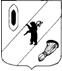 КОНТРОЛЬНО-СЧЕТНАЯ КОМИССИЯ ГАВРИЛОВ-ЯМСКОГО МУНИЦИПАЛЬНОГО РАЙОНА                                    152240, Ярославская область, г. Гаврилов-Ям, ул. Советская, д. 51___________________________________________________________________________________Заключение  на проект  решения Муниципального Совета   Шопшинского сельского поселения«О  бюджете Шопшинского сельского поселенияна 2018 год и плановый период 2019 и 2020 годов»г. Гаврилов-Ям                                                                                    06.12.2017г. 	      Заключение Контрольно-счетной комиссии Гаврилов-Ямского муниципального района на проект  решения Муниципального Совета Шопшинского сельского поселения  «О  бюджете Шопшинского сельского поселения на 2018 год и плановый период 2019 и 2020 годов» подготовлено в соответствии с требованиями Бюджетного кодекса Российской Федерации, Положения «О бюджетном процессе в Шопшинском сельском поселении», утвержденного Муниципальным Советом от 20.11.2013г. № 154  и Положения «О Контрольно-счетной комиссии Гаврилов-Ямского муниципального района», утвержденного Решением Собрания представителей Гаврилов-Ямского муниципального района  от 20.12.2012г. № 35.1. Общие положения      1.1.  Проект решения Муниципального Совета Шопшинского сельского поселения  «О  бюджете Шопшинского сельского поселения на 2018 год и плановый период 2019 и 2020 годов» (далее - проект бюджета)  составляется и утверждается сроком на три года (очередной финансовый год и плановый период), что соответствует п.4 ст.169 Бюджетного кодекса Российской Федерации и п.1 ст.4  Положения о бюджетном процессе в Шопшинском сельском поселении (далее Положение).          Проект  решения Муниципального Совета Шопшинского сельского поселения  «О  бюджете Шопшинского сельского поселения на 2018 год»    (далее – проект решения) внесен на рассмотрение  Муниципального Совета Шопшинского сельского поселения 14.11.2017г.,  в сроки  установленные частью 1 статьи 185 БК РФ, пункта 3 статьи 34 Положения.         Направлен в Контрольно-счетную комиссию Гаврилов-Ямского муниципального района (далее - Контрольно-счетная комиссия) 14.11.2017г. (письмо от 14.11.2017 г. № 23).         Проверкой соблюдения сроков внесения проекта бюджета на рассмотрение представительным органом муниципального образования, предусмотренных статьей 185 БК РФ, и сроков представления Проекта бюджета, документов и материалов, представляемых одновременно с ним в Контрольно-счетную комиссию, нарушений не установлено.В соответствии с пунктом 5 статьи 34 Положения о бюджетном процессе в Шопшинском сельском поселении, одновременно с проектом решения о бюджете в Муниципальный Совет представляются документы и материалы, предусмотренные статьей 184.2 БК РФ. На рассмотрение Муниципального Совета представлены следующие документы и материалы:пояснительная записка к проекту решения;приложения к пояснительной записке с распределением бюджетных ассигнований по разделам и подразделам классификации расходов бюджетов;постановление Администрации Шопшинского сельского поселения от 07.09.2016г. № 230 «Об утверждении основных направлений бюджетной и налоговой политики Шопшинского сельского поселения на 2018 год и на плановый период 2019 и 2020 годов»;информация об предварительных итогах социально-экономического развития Шопшинского сельского поселения  за 7 месяцев 2017 года и ожидаемые итоги социально-экономического развития; постановление Администрации Шопшинского сельского поселения  от 23.08.2017 г. № 98 «О прогнозе социально-экономического развития Шопшинского сельского поселения на 2018-2020 годы»;постановление Администрации Шопшинского сельского поселения  от 10.11.2017г. № 127 «Об утверждении среднесрочного финансового плана Шопшинского сельского поселения на 2018-2020 годы»;оценка ожидаемого исполнения бюджета на 2017 год;паспорта муниципальных программ;постановление Администрации Шопшинского сельского поселения от 05.10.2017г. №113 «Об утверждении порядка формирования и ведения реестра источников доходов бюджета Шопшинского сельского поселения»;реестр источников доходов бюджета Шопшинского сельского поселения.         Перечень документов и материалов, представленных одновременно с проектом бюджета, по своему составу и содержанию соответствуют требованиям статьи 184.2 Бюджетного кодекса Российской Федерации, пункту 5 статьи 34 Положения о бюджетном процессе в Шопшинском  сельском поселении.1.2. Согласно статье 33 Бюджетного кодекса соблюден принцип сбалансированности бюджета Шопшинского сельского поселения (далее - сельское поселение, поселение), объем предусмотренных бюджетом расходов  соответствует суммарному объему доходов бюджета и поступлений источников финансирования его дефицита.1.3. Значения всех характеристик бюджета, указанных в текстовой части проекта решения о бюджете соответствует значениям этих показателей в табличной части проекта.1.4. Постановлением Администрации сельского поселения Гаврилов-Ям от 16.11.2016 г. № 322 «О  проведении публичных слушаний» определена дата публичных слушаний по обсуждению проекта бюджета на  12.12.2017 года, что соответствует статье 28 Федерального закона от 06.10.2003 № 131-ФЗ «Об общих принципах организации местного самоуправления в Российской Федерации". «Положение о публичных слушаниях» утверждено Муниципальным Советом Шопшинского сельского поселения 14.08.2008 № 128.1.5. Решений о предоставлении налоговых льгот, муниципальных гарантий на 2018 год не принималось.1.6. Проверкой соблюдения  требований статьи 36 БК РФ в части размещения проекта бюджета в средствах массовой информации нарушений не установлено, проект бюджета с приложениями размещен на сайте Администрации Шопшинского сельского поселения Ярославской области: Документы, проекты НПА www.shopshinskoe.ru.2.  Параметры прогноза исходных показателей принятых для составления  проекта   бюджета   на   2018  год и на плановый период 2019-2020 годовВ соответствии со ст.172 БК РФ составление  проекта   бюджета  Шопшинского сельского поселения  основывается:на Бюджетном послании Президента Российской Федерации Федеральному Собранию;на прогнозе социально-экономического развития  Шопшинского сельского поселения   на  2018 год и плановый период 2019 -2020 годов;на основных направлениях бюджетной и налоговой политики Шопшинского сельского поселения  на  2018 год и плановый период 2019 -2020 годов;Прогноз социально-экономического развития Шопшинского сельского поселения  на 2018 год и плановый период  2019-2020 годы одобрен постановлением Администрации  Шопшинского сельского поселения  от 23.08.2017 г. № 98.        Согласно п. 1 ст. 169 БК РФ  проект бюджета составляется на основе прогноза социально-экономического развития в целях финансового обеспечения расходных обязательств. Состав прогноза соответствует ст. 173.3, 173.4 БК РФ.       Постановлением  Администрации Шопшинского сельского поселения    от 22.08.2017г. №96 «Об утверждении Плана разработки бюджета Шопшинского сельского поселения  на 2018 год и плановый период 2019-2020 годов»  срок разработки прогноза социально-экономического развития Шопшинского сельского поселения  на 2018 год и на плановый период 2019-2020 годов установлен до 01.09.2016г.  Установленные сроки разработки документа соблюдены, что  соответствует  ст. 169 БК РФ.         Согласно статье 37 Бюджетного кодекса принцип достоверности бюджета означает надежность показателей прогноза социально-экономического развития соответствующей территории и реалистичность расчета доходов и расходов бюджета.  Прогноз социально-экономического развития  бюджета  Шопшинского сельского поселения  разработан в соответствии с требованиями Бюджетного Кодекса Российской Федерации, Порядка разработки  прогноза социально-экономического развития Ярославской области на 2018 год и плановый период 2019-2020 годы.Прогноз сформирован в двух вариантах развития. Использованы макроэкономические показатели по второму варианту развития, который исходит из более благоприятных внешних и внутренних условий развития экономики и социальной сферы. Среднесрочный финансовый план Шопшинского сельского поселения на 2018-2020 годы, утвержден постановлением Администрации Шопшинского сельского поселения  от 10.11.2017  № 127. В плане разработки бюджета поселения установлен срок – до 15.11.2017г. Установленные сроки разработки документа соблюдены, что  соответствует  ст. 169 БК РФ. 3. Основные направления бюджетной и налоговой политики Шопшинского сельского поселения  на 2018 год и на плановый период 2019- 2020 годовОсновные направления бюджетной и налоговой политики  Шопшинского сельского поселения  на  2018 год и плановый период 2019 -2020 годов определены в соответствии с основными направлениями бюджетной политики, сформулированными в Бюджетном послании Президента Российской Федерации Федеральному собранию, требованиями Бюджетного кодекса Российской Федерации. Основные направления бюджетной и налоговой политики Шопшинского сельского поселения на 2018 год и на плановый период 2019 и 2020 годов утверждены постановлением Администрации   Шопшинского  сельского поселения  от 12.09.2017г. № 100.        Постановлением Шопшинского сельского поселения  от 25.08.2016 №  226 «Об утверждении плана разработки бюджета Шопшинского сельского поселения  на 2018 год и плановый период 2019-2020 годов»  срок разработки основных направлений бюджетной и налоговой политики Шопшинского сельского поселения  на 2018 год и плановый период 2019-2020 годов установлен  до 15.09.2017г. Установленные сроки разработки документа соблюдены, что  соответствует  ст. 169 БК РФ.  Основной целью бюджетной политики в Российской Федерации является повышение эффективности расходов и переориентации бюджетных ассигнований в рамках существующих бюджетных ограничений на реализацию приоритетных направлений государственной политики, проведение социально-экономических преобразований, направленных на повышение эффективности деятельности всех участников экономических отношений, достижение измеримых, общественно значимых результатов, наиболее важные из которых установлены указами Президента Российской Федерации от 7 мая 2012 г.Бюджетная политика как составная часть экономической политики сельского поселения нацелена на повышение уровня и качества жизни населения через повышение уровня экономического развития, на обеспечение сбалансированности и устойчивости бюджета.Налоговая политика сельского поселения будет формироваться в рамках направлений и приоритетов, обозначенных в Основных направлениях налоговой политики Российской Федерации и Ярославской области на предстоящий период. В целях формирования доходного потенциала будет продолжена работа по увеличению собираемости на территории поселения имущественных налогов.4. Общая характеристика проекта бюджета Шопшинского сельского поселения  на 2018 год и плановый период 2019-2020 годов        Пунктами 1,2 проекта решения предлагается утвердить следующие показатели основных характеристик бюджета поселения на 2018 год и плановый период 2019-2020 годов: 1) прогнозируемый общий объем доходов   определен :на 2018 год в сумме  16 247,5 тыс. рублей;на 2019 год –  6 969,7 тыс. рублей;на 2020 год – 7 303,9 тыс. рублей.2) общий объем расходов бюджета поселения: на 2018 год в сумме 16 247,5 тыс. рублей;на 2019 год – 6 969,7 тыс. рублей;на 2020 год – 7 303,9 тыс. рублей.3) общий объем дефицита бюджета поселения на 2018 год и на плановый период 2019-2020 годы не прогнозируется.            Пунктом  11  утверждается размер резервных фондов Администрации Шопшинского сельского поселения :на 2018 год  в сумме  100,0  тыс. рублей,на 2019 год в сумме 30,0 тыс. рублей,на 2020 год в сумме 30, 0 тыс. рублей, что не противоречит п. 3 ст. 81 Бюджетного кодекса РФ.Пунктом 12 утверждается объем бюджетных ассигнований дорожного фонда:на 2018 год в сумме 2 981,2 тыс. рублей;на 2019 год в сумме 1 010,0 тыс. рублей;на 2020 год в сумме 1 536,0 тыс. рублей.Прогнозируемые показатели на 2018 год бюджета поселения представлены в таблице 1.Прогноз основных характеристик бюджета  Шопшинского сельского поселения  на 2018 год     		                                                                                                                                                                                       Таблица 1 тыс. рублей                                         Доходы бюджета поселения на 2018 год планируются в объеме 16 247,5 тыс. рублей, со снижением  по сравнению с ожидаемым исполнением 2017 года на   857,9 тыс. рублей  или на 5% .         Расходы бюджета поселения на 2018 год планируются в объеме 16 247,5 тыс. рублей, со снижением  по сравнению с ожидаемым исполнением 2017 года на   1 478,2 тыс. рублей  или на 8,3% .          Данное снижение обусловлено отсутствием на момент разработки проекта решения данных по размеру ряда субсидий из вышестоящих бюджетов.5.  Анализ проекта доходной части бюджета Шопшинского сельского поселения  на 2018 год и плановый период 2019-2020 годы5.1. Проектом решения утверждено:Приложение № 2 «Перечень главных администраторов доходов бюджета и источников финансирования:856 - Администрация Шопшинского сельского поселения, Приложение № 3 «Прогнозируемые доходы бюджета Шопшинского сельского поселения на 2018 год в соответствии с классификацией доходов бюджетов Российской Федерации»,Приложение № 4 «Прогнозируемые доходы бюджета Шопшинского сельского поселения на плановый период 2019 и 2020 годов в соответствии с классификацией доходов бюджетов Российской Федерации».        Доходы  бюджета  поселения  на   2018  год определялись исходя из прогноза социально-экономического развития Ярославской области на 2018 год и плановый период 2019-2020 годы и прогноза социально- экономического развития  Шопшинского сельского поселения  на 2018 год и плановый период 2019-2020 гг.,  динамики налоговых поступлений, с учетом роста фонда оплаты труда,  а также с учетом изменений, внесенных в федеральное бюджетное и налоговое законодательство и законодательство Ярославской  области.         В проекте бюджета доходы на 2018 год планируются в сумме 16 247,5 тыс. рублей, со снижением  по сравнению с ожидаемым исполнением 2017 года на   857,9 тыс. рублей  или на 5%.(Приложение 1)         Динамика предлагаемых назначений по доходам бюджета поселения   на 2018 год по видам доходов приведена в таблице 2.	Таблица  2Динамика доходов бюджета Шопшинского сельского поселения  на 2018 год тыс. рублей         В 2018 году планируется увеличение показателей собственных доходов бюджета (без учета доходов, полученных бюджетов в виде безвозмездных поступлений) на 13,7 % или на 717 тыс. рублей по сравнению с ожидаемыми показателями прошлого года.       Безвозмездные поступления в бюджет поселения в 2018 году планируются в размере  10 041,5 тыс. рублей, что на  1574,9 тыс. рублей (13,6 %) меньше  уровня ожидаемого поступления  в 2017 году.        Всего  доходы поселения на 2018 год запланированы в сумме 16 247,5 тыс. рублей, что ниже уровня ожидаемого поступления на 2017 год  на 5% или на 857,9 тыс. рублей. 5.2. Налоговые доходы           В бюджете поселения на 2018 год налоговые доходы прогнозируются в сумме 6 021 тыс. рублей, что на 725 тыс. рублей (на 13,7%) больше ожидаемого исполнения бюджетных назначений 2017 года.          В структуре налоговых источников доходов  бюджета поселения  на 2018 год наибольший удельный вес составляют налоги на имущество – 74,6 %. Планируемые поступления на 2018 год 4 493 тыс. рублей:земельный налог - 4 171 тыс. рублей,налог на имущество физических лиц - 322 тыс. рублей.        Следующим по объему среди налоговых доходов являются акцизы по подакцизным товарам. Планируемые поступления на 2018 год 897 тыс. рублей или 98% от ожидаемого поступления за 2017 год. Акцизы на нефтепродукты рассчитывались в зависимости от протяженности автомобильных дорог, расположенных на территории поселения и нормативу, утвержденному законом Ярославской области.      Прогноз зачисления налога на доходы физических лиц (далее НДФЛ) на 2018 год  - 571 тыс. рублей.        Прогноз на 2018 год рассчитан исходя из темпов роста фонда заработной платы – 106,5%.       Прогноз на 2019 год рассчитан с применением коэффициента роста ФЗП 104,7 и составил 598 тыс. рублей, прогноз на 2020 год – коэффициент роста 104,7 и составил 626 тыс. рублей.       Расчет произведен из фактического поступления за 9 месяцев 2017 года и темпов роста заработной платы.        Ожидаемое поступление и прогноз на 2018 г. по единому сельскохозяйственному налогу рассчитаны  исходя из собранной  информации от сельхозпредприятий - плательщиков налога.       Ожидаемое поступление за 2017г. - 70 тыс. рублей, на 2018 год и на плановый период 2019-2020 поступления налога по 60 тыс. рублей.  5.3.  Неналоговые доходы        Неналоговые доходы бюджета поселения на 2018 год прогнозируются в размере 185 тыс. рублей, что  на 4,1% меньше  по сравнению с ожидаемым поступлением 2017 года, на 2019 год –185 тыс. рублей, на 2020 год – так же 185 тыс. рублей.      Структура неналоговых доходов на 2018-2020 гг. по источникам поступлений представлена в таблице 3.Таблица 3Структура неналоговых доходов на 2018-2020 гг. по источникам поступленийтыс.рублей         Основная доля неналоговых доходов бюджета сельского поселения будет состоять из доходов от использования имущества, находящегося в государственной и муниципальной собственности и в 2018 году, так же как и 2019-2020 гг. будет составлять 83,7% от общей суммы прогноза неналоговых доходов.         Доля доходов от оказания платных услуг (работ) и компенсации затрат государства от общей прогнозируемой суммы неналоговых доходов в 2018-2020 гг. составит 16,2 %.5.5.  Безвозмездные поступления сельского поселенияБезвозмездные поступления проектом бюджета на 2018 год запланированы в сумме 10 041,5 тыс. рублей, что на 1 574,9 тыс. рублей (13,6 %) меньше показателей ожидаемого исполнения за 2017 год и состоят из:дотации – 7 763 тыс. рублей;субсидии – 1 356,2 тыс. рублей;субвенции – 194,7 тыс. рублей;иные межбюджетные трансферты – 727,6 тыс. рублей. Контрольно-счетной комиссией проведен сравнительный анализ показателей безвозмездных поступлений по годам проекта бюджета (Таблица 4).Таблица 4Анализ показателей безвозмездных поступлений по годам проекта бюджетатыс.рублейПроектом бюджета безвозмездные поступления в виде дотаций, субсидий, субвенций и иных межбюджетных трансфертов в доход бюджета Шопшинского сельского поселения на 2018 год и на плановый период 2019-2020 годов запланированы:в 2018 году в объёме 10 041,5 тыс. рублей, что на 13,6 % или 1 574,9 тыс. рублей ниже ожидаемого исполнения бюджета 2017 года;в 2019 году в сумме 523,7 тыс. рублей со значительным уменьшением к 2018 году на 94,8 % или 9 517,8 тыс. рублей.в 2020 году в объёме 203,9 тыс. рублей, что на 61% или 319,8 тыс. рублей ниже показателей 2019 года.Суммы безвозмездных поступлений будут уточнены на основании уведомлений областного бюджета, т.к. в проекте областного бюджета имеются нераспределенные по поселениям субсидии и субвенции.5.6. Реестр источников доходовВ соответствии со статьей 47.1 Бюджетного кодекса Российской Федерации, постановлением Правительства Российской Федерации от 31.08.2016 №868 «О порядке формирования и ведения перечня источников доходов Российской Федерации», постановлением Правительства Ярославской области от 16.03.2017 №204-п «О формировании и ведении реестров источников доходов областного бюджета и бюджета Территориального фонда обязательного медицинского страхования Ярославской области и предоставлении реестров источников доходов бюджетов муниципальных образований области и реестра источников доходов бюджета Территориального фонда обязательного медицинского страхования Ярославской области», руководствуясь статьей 27 Устава Шопшинского сельского поселения разработан  «Порядок формирования и ведения реестра источников доходов бюджета Шопшинского сельского поселения», утвержденный постановлением Администрации Заячье-Холмского сельского поселения от 05.10.2017 г. №113.         Формирование и ведение реестров источников доходов бюджетов субъектов Российской Федерации, реестров источников доходов бюджетов территориальных государственных внебюджетных фондов и реестров источников доходов местных бюджетов в соответствии с пунктом 7 статьи 47.1 Бюджетного кодекса Российской Федерации должно осуществляться в установленном порядке, начиная с 1 января 2017 года.                    Согласно статье 184.2 Бюджетного кодекса РФ, реестр источников доходов предоставлен одновременно с проектом решения о бюджете Шопшинского сельского поселения на 2018 год и плановый период  2019 и 2020 годов.         В соответствии с Бюджетным кодексом Российской Федерации, Федеральным законом от 06.10.2003 №131-ФЗ «Об общих принципах организации местного самоуправления в Российской Федерации», в целях определения правовых основ содержания и механизма осуществления бюджетного процесса в сельском поселении решением Муниципального совета Шопшинского сельского поселения от 28.11.2017 г. №131 были внесены следующие изменения в решение Муниципального совета Шопшинского сельского поселения от 20.11.2013 №154 «Об утверждении Положения о бюджетном процессе в Шопшинском сельском поселении»: добавлена статья 8.1. «Реестр источников доходов бюджета Шопшинского сельского поселения». Сумма доходов по реестру источников доходов бюджета Шопшинского сельского поселения  на 2018 год равна сумме прогнозируемых доходов бюджета Шопшинского сельского поселения на 2018 год в соответствии с классификацией доходов бюджетов Российской Федерации (Приложение 3 к проекту решения Муниципального Совета Шопшинского сельского поселения), что не противоречит п.11 Постановления Правительства РФ от 31.08.2016 N 868 (ред. от 19.10.2017) "О порядке формирования и ведения перечня источников доходов Российской Федерации" (вместе с "Правилами формирования и ведения перечня источников доходов Российской Федерации", "Общими требованиями к составу информации, порядку формирования и ведения реестра источников доходов Российской Федерации, реестра источников доходов федерального бюджета, реестров источников доходов бюджетов субъектов Российской Федерации, реестров источников доходов местных бюджетов и реестров источников доходов бюджетов государственных внебюджетных фондов").6.  Анализ проекта расходной части бюджета Шопшинского сельского поселения на 2017 год и на плановый период 2018-2019 годы6.1. Проектом решения расходы бюджета поселения планируются в сумме:на 2018 год - 16 247,5 тыс. рублей;  на 2019 год – 6 969,8 тыс. рублей;на 2020 год – 7 303,9 тыс. рублей.       В 2018 году планируется снижение объема расходов бюджета поселения по сравнению с действующей редакцией  решения о  бюджете поселения  на 2017 год  на 2 031,6 тыс. рублей, или на 11,1 % (Приложение 2). В соответствии с Федеральным законом от 07.05.2013 № 104-ФЗ «О внесении изменений в Бюджетный кодекс Российской Федерации и отдельные законодательные акты Российской Федерации в связи с совершенствованием бюджетного процесса» расходная часть бюджета поселения на 2018 – 2020 годы сформирована в рамках муниципальных программ  (далее – программы).На реализацию муниципальных программ Шопшинского сельского поселения  запланировано – 11 249,7 тыс. рублей, непрограммные расходы составят  - 4 997,8 тыс. рублей.Уменьшение бюджетных ассигнований, по сравнению с действующей редакцией решения о бюджете поселения, на 2018 год планируется по следующим направлениям:социальная политика – на 95% или 750,1 тыс. рублей;жилищно-коммунальное хозяйство – на 23,6% или 780,9 тыс. рублей;национальная экономика - на 19,2% или на 710,1 тыс. рублей;культура, кинематография – на 8,7% или на 436,1 тыс. рублей.Следует отметить, что в течение финансового года плановые расходы по таким разделам, как «жилищно-коммунальное хозяйство», «социальная политика» и т.д. имеют тенденцию к увеличению по мере поступления дополнительных средств из районного бюджета. Рост расходов по сравнению с действующей редакцией решения о бюджете поселения, на 2018 год планируется по следующим направлениям:физическая культура и спорт – на 234,5% или 322,5 тыс. рублей;национальная оборона – на 7,9% или 14,2 тыс. рублей; образование – на 5,5% или 4,7 тыс. рублей;общегосударственные вопросы – на 4,4% или 215,3 тыс. рублей.6.2. Анализ формирования бюджета  Шопшинского сельского поселения  на 2018 год в программном форматеАнализ формирования бюджета поселения в программном формате осуществлен исходя из проекта Решения о бюджете, пояснительной записки (объемы бюджетных ассигнований), представленных одновременно с проектом решения, паспортов муниципальных программ, проектов изменений в паспорта муниципальные программы.Требования пункта 2 статьи 172 Бюджетного кодекса РФ  (в ред. Федерального закона от 26.04.2007 № 63-ФЗ) устанавливают, что составление проекта бюджета основывается, в том числе и на госпрограммах (муниципальных программах).         В соответствии с Бюджетным кодексом Российской Федерации проект бюджета Шопшинского сельского поселения  на 2018 год сформирован в программной структуре расходов на основе 8(восьми) муниципальных программ.         Все 8 муниципальных программы  утверждены нормативно-правовым актом Администрации Шопшинского сельского поселения и  предусмотрены Перечнем, утвержденным  Постановлением  Администрации сельского поселения от 08.11.2013г. №361 (в последней редакции от 31.10.2017г. №126), который является основным нормативно-правовым актом  для формирования программного бюджета на 2018-2020 годы.Разработка муниципальных программ регулируется Порядком разработки, реализации  и оценки эффективности  муниципальных программ Шопшинского сельского поселения, утвержденным  постановлением Администрации Шопшинского сельского поселения 08.11.2013 № 119 (с изменениями от 16.03.2016 № 60), что соответствует статье 179 БК РФ.        Сравнительный анализ Перечня утвержденных муниципальных программ и программ, включенных в Приложение № 5 к проекту бюджета  показал, что муниципальные программы, указанные в Приложении  4 к проекту бюджета, соответствуют утвержденному Перечню.Согласно приложению к проекту бюджета «Расходы бюджета Шопшинского сельского поселения  по целевым статьям (государственным программам и непрограммным направлениям деятельности) и группам видов расходов классификации расходов бюджетов Российской Федерации на 2018 год» программная часть бюджета поселения  на 2018 год запланирована в сумме 11 249,7 тыс. руб., что составляет 69,2 % от всех расходов бюджета поселения.          При сравнительном анализе плановых потребностей в бюджетных средствах, приведенных в паспортах муниципальных программ и  плановых бюджетных ассигнований, предлагаемых проектом бюджета (Приложение №5) расхождений не выявлено.6.3. Анализ ведомственной структуры расходов, показывает, что в 2018 году расходы бюджета поселения будет осуществлять 1 главный распорядитель бюджетных средств – Администрация Шопшинского сельского поселения.6.4.  Расходы на содержание органов местного самоуправления поселения на 2018 год запланированы в сумме 3 943,0 тыс. рублей (сумма по разделу, подразделу 0102, 0103, 0104, 0106).          Контрольно-счетная комиссия отмечает, что в постановлении Правительства Ярославской области от 24.09.2008г. №512-п (в действующей редакции) нормативы расходов на содержание органов местного самоуправления городских и сельских поселений Ярославской области для Шопшинского сельского поселения установлены в размере 3 711,0 тыс. рублей.6.5.Программа муниципальных заимствований на 2018 год и на плановый период 2019 и 2020 годов представлена в Приложении № 13 к проекту бюджета, что соответствует требованиям статьи 110.1 БК РФ, где  верхний предел муниципального долга, пределы муниципального долга и объемы расходов по обслуживанию долга на 2018 год и плановый период 2019-2020 годы не установлены.6.6. Резервные фонды.В соответствии со ст.81 БК РФ проектом бюджета установлен резервный фонд Администрации поселения:на 2018 год в размере  100,0 тыс. рублей;на 2018 год установлен в размере 30,0 тыс. рублей;на 2019 год установлен в размере 30,0 тыс. рублей, что в соответствии с требованиями ч. 3 указанной статьи не превышает 3% общего объема расходов. В соответствии с п.4 ст.81 БК РФ средства резервного фонда направляются на финансовое обеспечение непредвиденных расходов, в том числе на проведение аварийно-восстановительных работ и иных мероприятий, связанных с ликвидацией последствий стихийных бедствий и других чрезвычайных ситуаций.7. Результаты проверки и анализа соблюдения порядка применения бюджетной классификации Российской Федерации.         Контрольно-счетная комиссия Гаврилов-Ямского района отмечает, что установлены нарушения Указаний о порядке применения бюджетной классификации РФ, утвержденных приказом Минфина 01.07.2013 № 65-н (в настоящей редакции)  (далее – Приказ Минфина 01.07.2013 № 65-н) при разработке:Приложения № 1 к пояснительной записке проекта бюджета некоторые наименования кодов разделов и подразделов классификации расходов необходимо привести в соответствие приказу МинФина РФ от 01.07.2013 № 65н, согласно следующим данным:В Приложении № 5 неверно указан Код целевой классификации 50.0.00.5118, следует указать 50.0.00.51180. Выводы: Перечень документов и материалов, представленных одновременно с проектом бюджета, по своему составу и содержанию соответствуют требованиям статьи 184.2 Бюджетного кодекса Российской Федерации, пункту 5 статьи 34 Положения о бюджетном процессе в Шопшинском  сельском поселении.Проверкой соблюдения  требований статьи 36 БК РФ в части размещения проекта бюджета в средствах массовой информации нарушений не установлено, проект бюджета с приложениями размещен на сайте Администрации Шопшинского сельского поселения Ярославской области: Документы, проекты НПА www.shopshinskoe.ru.Прогноз социально-экономического развития Шопшинского сельского поселения  на 2018 год и плановый период  2019-2020 годы одобрен постановлением Администрации  Шопшинского сельского поселения  от 23.08.2017 г. № 98.Основные направления бюджетной и налоговой политики Шопшинского сельского поселения на 2018 год и на плановый период 2019 и 2020 годов утверждены постановлением Администрации   Шопшинского  сельского поселения  от 12.09.2017г. № 100.Прогнозируемый общий объем доходов   определен на 2018 год в сумме  16 247,5 тыс. рублей.Общий объем расходов бюджета поселения на 2018 год запланирован в сумме 16 247,5 тыс. рублей.Общий объем дефицита бюджета поселения на 2018 год и на плановый период 2019-2020 годы не прогнозируется.Размер резервных фондов Администрации Шопшинского сельского поселения на 2018 год  определен в сумме  100,0  тыс. рублей.Объем бюджетных ассигнований дорожного фонда на 2018 год запланирован в сумме 2 981,2 тыс. рублей.Верхний предел муниципального долга, пределы муниципального долга и объемы расходов по обслуживанию долга на 2018 год и плановый период 2019-2020 годы не установлены.В соответствии со статьей 47.1 Бюджетного кодекса Российской Федерации разработан  «Порядок формирования и ведения реестра источников доходов бюджета Шопшинского сельского поселения», утвержденный постановлением Администрации Шопшинского сельского поселения от 05.10.2017 г. №113.Согласно статье 184.2 Бюджетного кодекса РФ, реестр источников доходов предоставлен одновременно с проектом решения о бюджете Шопшинского сельского поселения на 2018 год и плановый период  2019 и 2020 годов.В соответствии с Бюджетным кодексом Российской Федерации проект бюджета Шопшинского сельского поселения  на 2018 год сформирован в программной структуре расходов на основе 8(восьми) муниципальных программ. Все 8 муниципальных программы  утверждены нормативно-правовым актом Администрации Шопшинского сельского поселения и  предусмотрены Перечнем, утвержденным  Постановлением  Администрации сельского поселения от 08.11.2013г. №361 (в последней редакции от 31.10.2017г. №126).Расходы на содержание органов местного самоуправления поселения на 2018 год, указанные в проекте бюджета отличаются от показателей  указанных в постановлении Правительства Ярославской области от 24.09.2008г. №512-п (в редакции, действующей в отчетном году).Установлены нарушения Указаний о порядке применения бюджетной классификации РФ, утвержденных приказом Минфина 01.07.2013 № 65-н при разработке Приложений № 6 к проекту бюджета Шопшинского сельского поселения,  Приложения № 1 к пояснительной записке Шопшинского сельского поселения на 2018 год».Предложения:1. Привести в соответствие с Приказом Минфина 01.07.2013 № 65-н приложения №6 к проекту бюджета, приложение № 1 к пояснительной записке к проекту бюджета.                                                                                        Рекомендации:         Рекомендовать  Муниципальному Совету Шопшинского сельского поселения  «О бюджете Шопшинского сельского поселения на 2018 год и на плановый период  2019 и 2020 годов» к принятию с учетом изложенных замечаний и предложений. Наименование показателяОжидаемое исполнение 2017 год2018 годРостДоходы17105,416247,5-857,9Расходы17725,716247,5-1478,2Дефицит(-)/Профицит (+)-620,30620,3Уровень дефицита/профицита, %-3,50,0ПоказателиУтверждено на 2017 годОжидаем. исполнение 2017 г.Проект бюджета 2018 г.Рост(+)Рост(+)123456Собственные доходы бюджета, в т.ч. 6232,754896206717113,1В % к предыдущему году88,1113,1Налоговые доходы бюджета6106,752966021725113,7В % к уровню предыдущего года86,7113,7Неналоговые доходы бюджета126193185-895,9В % к уровню предыдущего года153,295,9Безвозмездные поступления11586,711616,410041,5-1574,986,4В % к уровню предыдущего года100,386,4ВСЕГО доходов:17819,417105,416247,5-857,995,0В % к уровню предыдущего года96,095,0наименованиеожидаемое исполнение за 2017 г.проектпроектпроектнаименованиеожидаемое исполнение за 2017 г.2018 г.2019 г.2020г.12367Доходы от использования имущества, находящегося в государственной и муниципальной собственности156155155155Доходы от оказания платных услуг(работ) и компенсации затрат государства37303030всего неналоговых доходов193185185185наименование2017 ожид. исполнение2018 план2019 план2020 планотклонениеотклонениеотклонениенаименование2017 ожид. исполнение2018 план2019 план2020 план2018/20172019/20182020/2019дотации 748177633270282-7436-327субсидии3161,81356,200-1805,6-1356,20субвенции180,6194,7196,7203,914,127,2иные межбюджетные трансферты755,4727,600-27,8-727,60прочие безвозмездные поступления37,6всего безвозмездных поступлений11616,410041,5523,7203,9-1574,9-9517,8-319,8Код раздела и подраздела БК РФНаименование в Проекте решенияНаименование по приказу МинФина РФ от 01.07.2013 № 65н0113Другие общегосударственные расходыДругие общегосударственные вопросы0800Культура и кинематографияКультура, кинематографияПредседатель Контрольно-счетной комиссии Гаврилов-Ямского муниципального района                                     (должность)_____________             (подпись)                           М.П.       Е.Р. Бурдова                          (Ф.И.О.)Инспектор Контрольно-счетной комиссии Гаврилов-Ямского муниципального района                                     (должность)_____________             (подпись)       А.Р. Федорова                          (Ф.И.О.)С заключением Контрольно-счетной комиссии ознакомлен(а)_____________             (подпись)__________________                         (Ф.И.О.)«__»__________20__г.